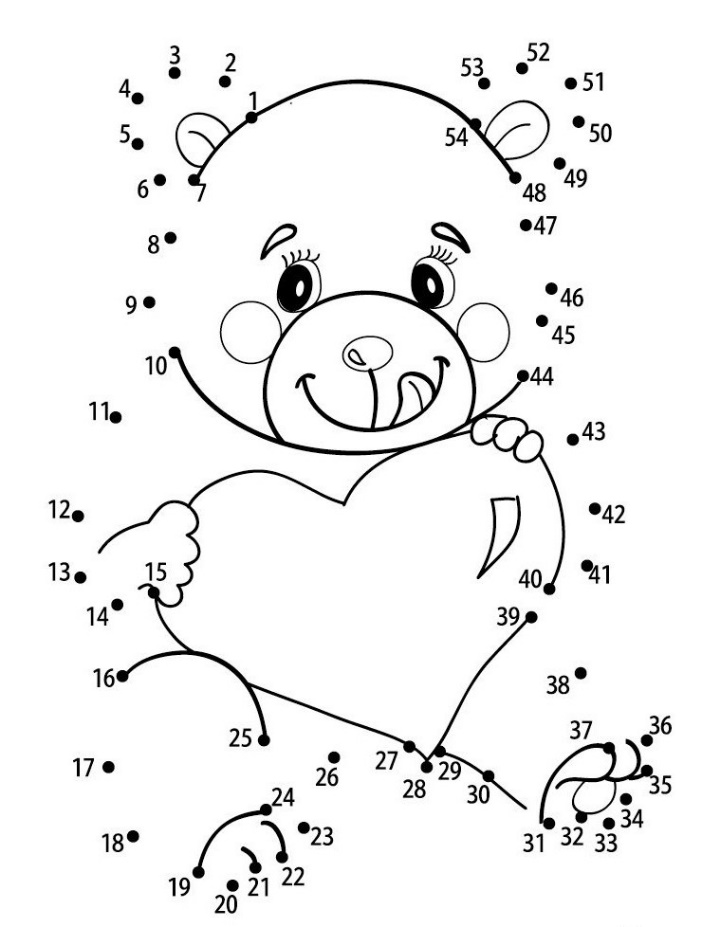 Jméno: ______________ Datum: ______________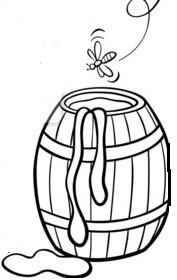 Ahoj druhata! Jsem Otylka, Bonifácova kámoška a ten mi povídal, kolik od Vás dostal medu a já si řekla, že třeba pošlete nějaký ten soudek i mně. Tak se dejte do počítání, ano? Podmínky jsou stejné – správný úkol = soudek pro mě a jednička pro Vás .Vypočítej:5 + 8 = ____                   14 – 8 = ____                      4 + 9 = ____7 + 4 = ____	15 – 6 = ____	 13 – 5 = ____9 + 8 = ____	20 – 7 = ____	 12 – 7 = ____
   2. Vymysli všechny 4 příklady z jediných čísel, které jsem v lese našla: 6, 8, 14               ______________	_______________             ______________	_______________ Vypočítej slovní úlohu (nezapomeň: zápis, výpočet, zkouška, odpověď):V lese jsem našla 8 hřibů a 9 muchomůrek. Kolik jsem našla celkem hub?hřibů …..……………………………..    _____muchomůrek ………………………   _____celkem ………………………………..   ________________________                zk.: ________________________________________Celkem jsem našla_______hub.Oprav chyby v mém počítání…no to víš, jsem jen medvědí mládě .9 + 4 = 13                      12 – 7 = 4                        11 + 8 = 206 + 6 = 14                      16 – 7 = 9                        11 – 9 =  37 + 4 = 12	14 – 8 = 6                        13 + 6 = 19A poslední úkol: dopiš do příkladu všechno, co chybí:5 + ___ = 12                   16 - ___ = 8                  9 __ 9 = 189 + ___ = 16                ___ -   8    = 11                14__ 9 = 5___ + 3 = 11                ___ -   7     = 7                 4 __16 = 20                          …tak díky za med a ahoj příště!